RESULTADO – TOMADA DE PREÇONº20221810EXA31259HEMUO Instituto de Gestão e Humanização – IGH, entidade de direito privado e sem finslucrativos, classificado como Organização Social, vem tornar público o resultado daTomada de Preços, com a finalidade de adquirir bens, insumos e serviços para o HMI -Hospital Materno Infantil, com endereço à Rua R-7, S/N, Setor Oeste, Goiânia, CEP: 74.125-090.OBS: ENVIADO PDF DE CONFIRMAÇÃO BIONEXO COM AS INFORMAÇÕES DE RESULTADOVENCEDOROBJETOQUANTVALORUNITÁRIOR$ 560,00VALORTOTALR$ 560,00APAEASSOCIACAODE PAIS EAMIGOS DOSEXCEPCIONAISCNPJ:TESTE DO PEZINHO AMPLIADO PARAAVALIAÇÃO DIAGNÓTICA PARA OPACIENTE: ANTHONY GABRIEL DASILVA CARMO1001.113.810/002-0631259/2022Goiânia/GO, 26 de outubro de 2022.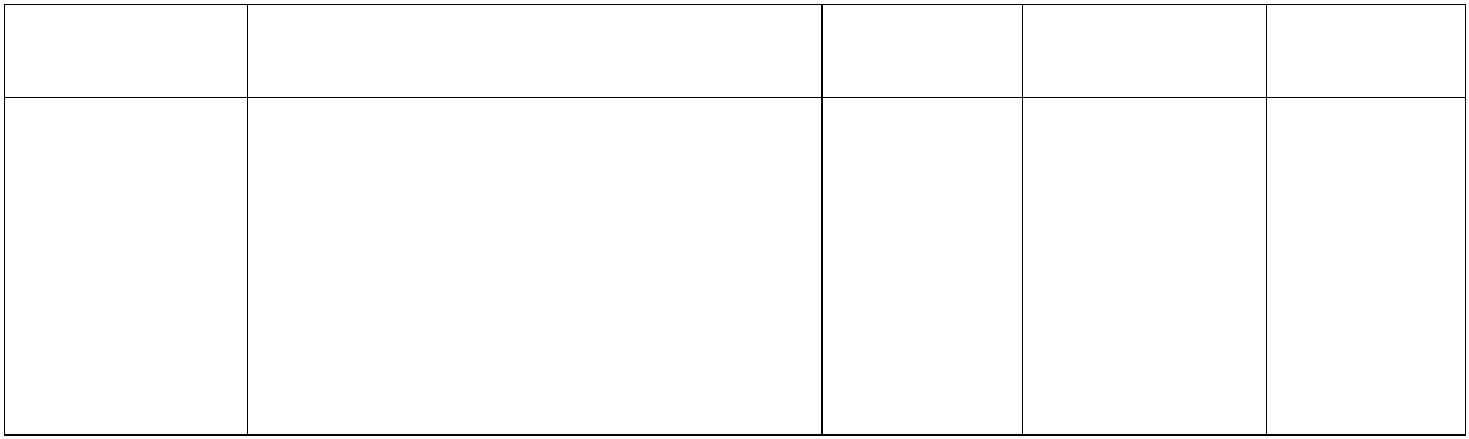 